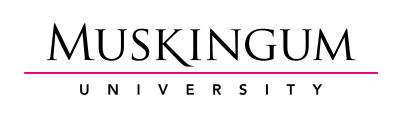 STAFF PERFORMANCE REVIEW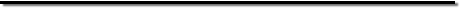 Staff Member:       Position and Department:       Supervisor:       Period Covered By This Review:       Muskingum University encourages regular communication between staff and their immediate supervisors on goals, accomplishments, and areas for greater focus or improvement.  This form is meant as a foundation for an annual discussion of performance.Areas for Discussion (to be completed by the supervisor)	(Knowledge of the professional field and of Muskingum University policies and 	procedures)(Consider characteristics such as the ability to set priorities, to be timely, accurate and  consistent)(Effectively communicates with others in writing and speaking, listens carefully, represents the University well in internal and external communications)(Willingness to try new and different approaches to reach department goals, uses creativity, imagination and information to develop ideas)	(Maintains strong working relationships inside and outside the department, is considered 	a strong member of cross-functional teams, respects and assists co-workers in achieving 	their goals)(Does the administrator effectively manage the department, demonstrate leadership, and provide opportunity for development for department members?)(Describe any specific action you would recommend to enhance the employee’s professional and personal qualifications as related to future professional developments)(Indicate performance areas where improvement may be warranted and outline action plans to assist the employee in achieving a higher level of performance.  Include specific actions and target dates)______________________________                                          _______________________Reviewer’s Signature                                                                                      DateThe signature indicates that the staff member has read and had an opportunity to discuss the review with the reviewer.______________________________                                          _______________________Staff Signature                                                                                                Date  Job Knowledge  Quality of Work   Communication  Innovation  Working Relationships/Teamwork  Supervision – For Those Who Supervise Others Summary of Overall Performance Professional Development  Performance Goals